Wymiana drzwi wejściowych  – Komenda Powiatowa Policji w Kościerzynie ul. Zgromadzenia Księży Zmartwychwstańców 2Zakres:Demontaż i utylizacja drzwiWykonanie odkrywki – ocena parametrów nadprożaWykucie i wstawienie nadproża (w przypadku takiej konieczności)Przełożenie instalacji teletechnicznych i elektrycznychMontaż drzwi o parametrach: Drzwi jednoskrzydłowe, EI30, stalowe z blachy ocynkowanej, o wymiarze w świetle przejścia 100x200cm. Ościeżnica stalowa kątowa z blachy ocynkowanej, bez spawów, piony ościeżnic skręcone z belką nadprożową. Drzwi wypełnione materiałami izolacyjnymi o dużej gęstości. Ościeżnica i skrzydło malowane proszkowo w kolorze RAL 9016 lub równoważnym. Drzwi wyposażone w samozamykacz, zamek z wkładką patentową i klamkę z tworzywa sztucznego w kolorze RAL 9016. Drzwi antywłamaniowe w klasie RC2M.Wyprofilowanie progu w drzwiach tak aby nie przekraczała 20 mmOścieżnica, jej szerokość, powinna umożliwić w przyszłości montaż zwory elektromagnetycznej rewersyjnej. Poszerzenie drzwi wejściowych wymaga przełożenia  istniejących czytników kontroli dostępu.Warunkiem koniecznym jest przedstawienie referencji lub innego potwierdzenia wykonywania przez firmę robót ogólnobudowlanych polegających na remoncie lub budowie obiektu na zlecenie Policji, Wojska lub Służby Więziennej. 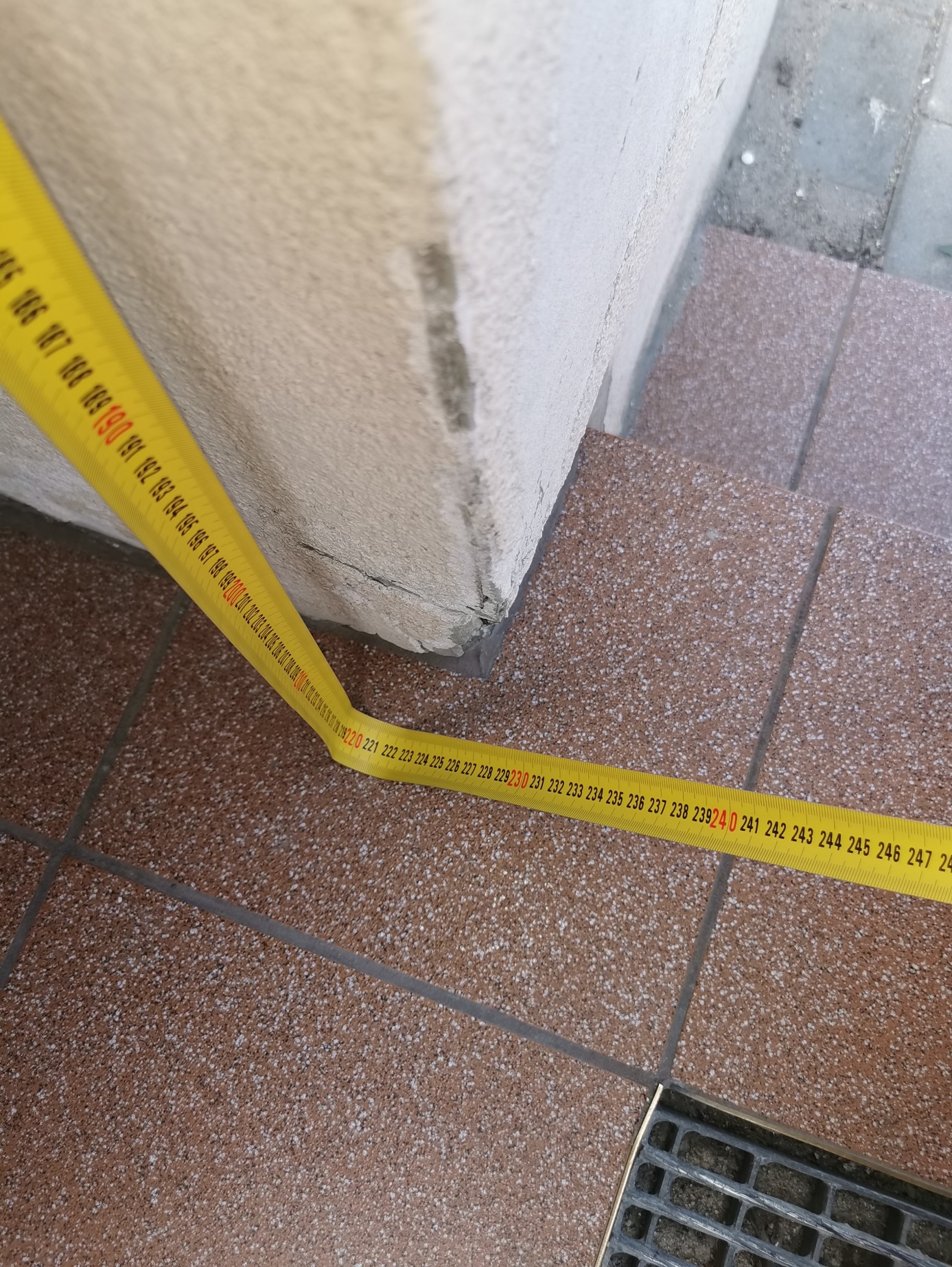 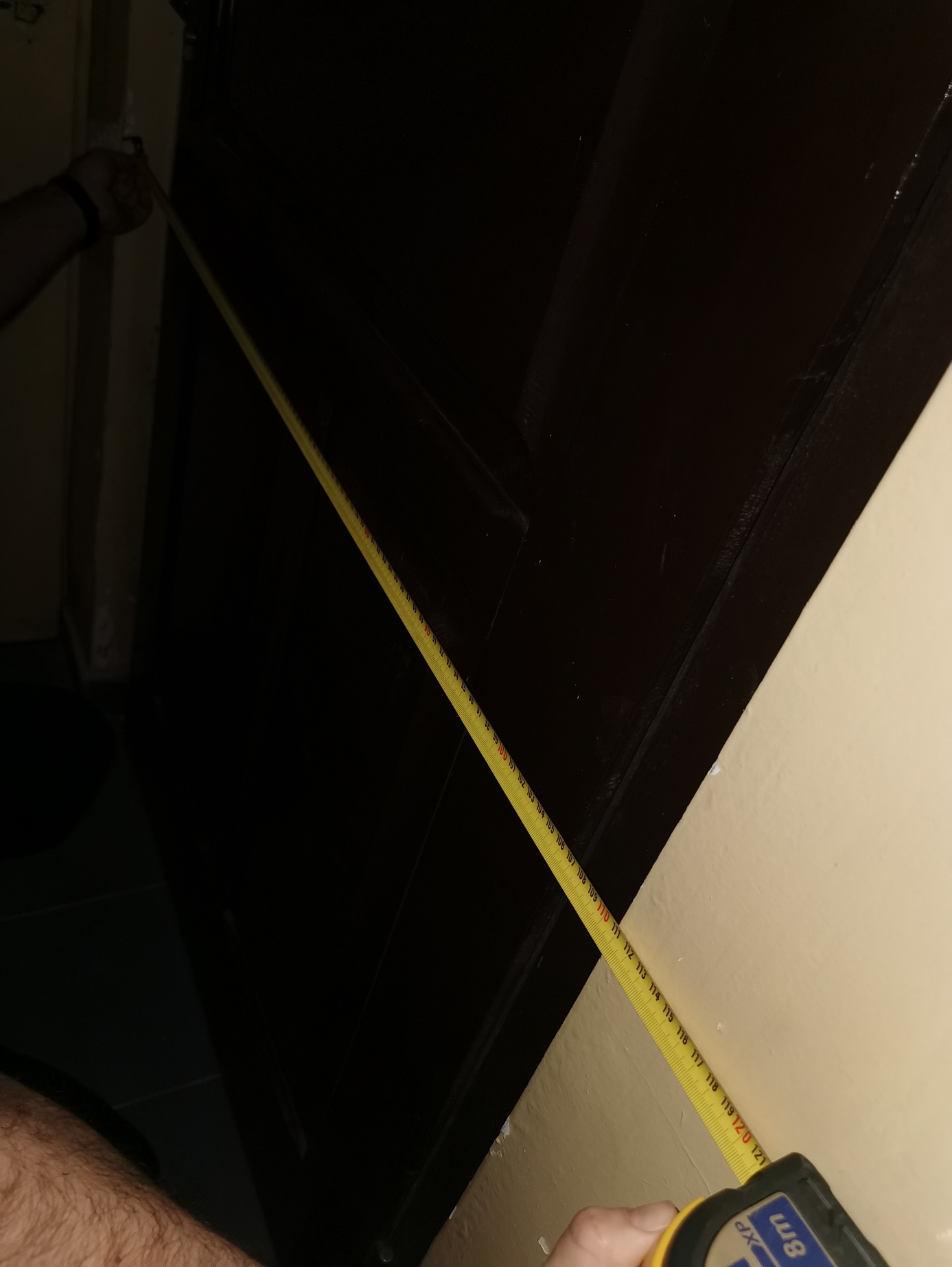 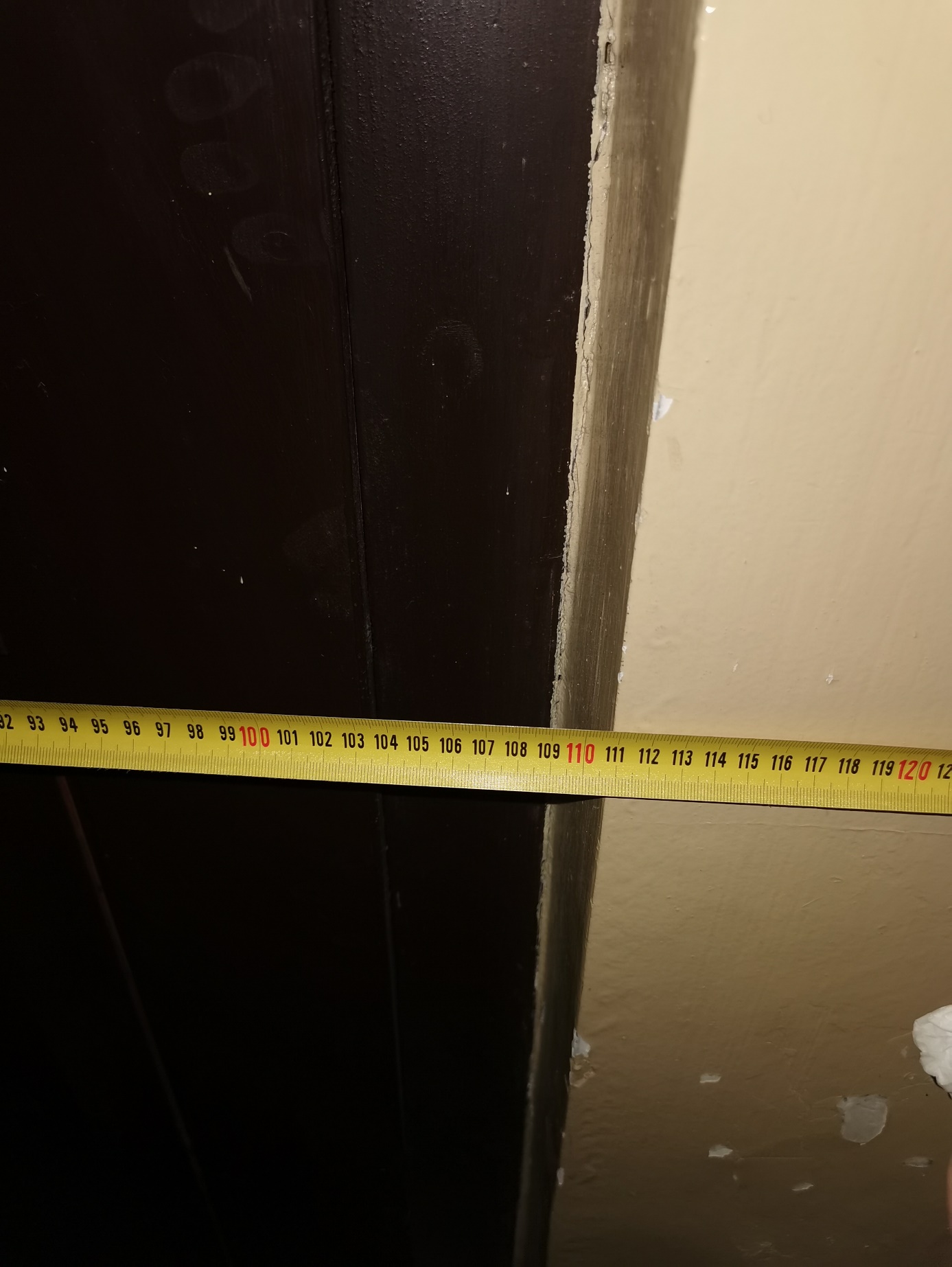 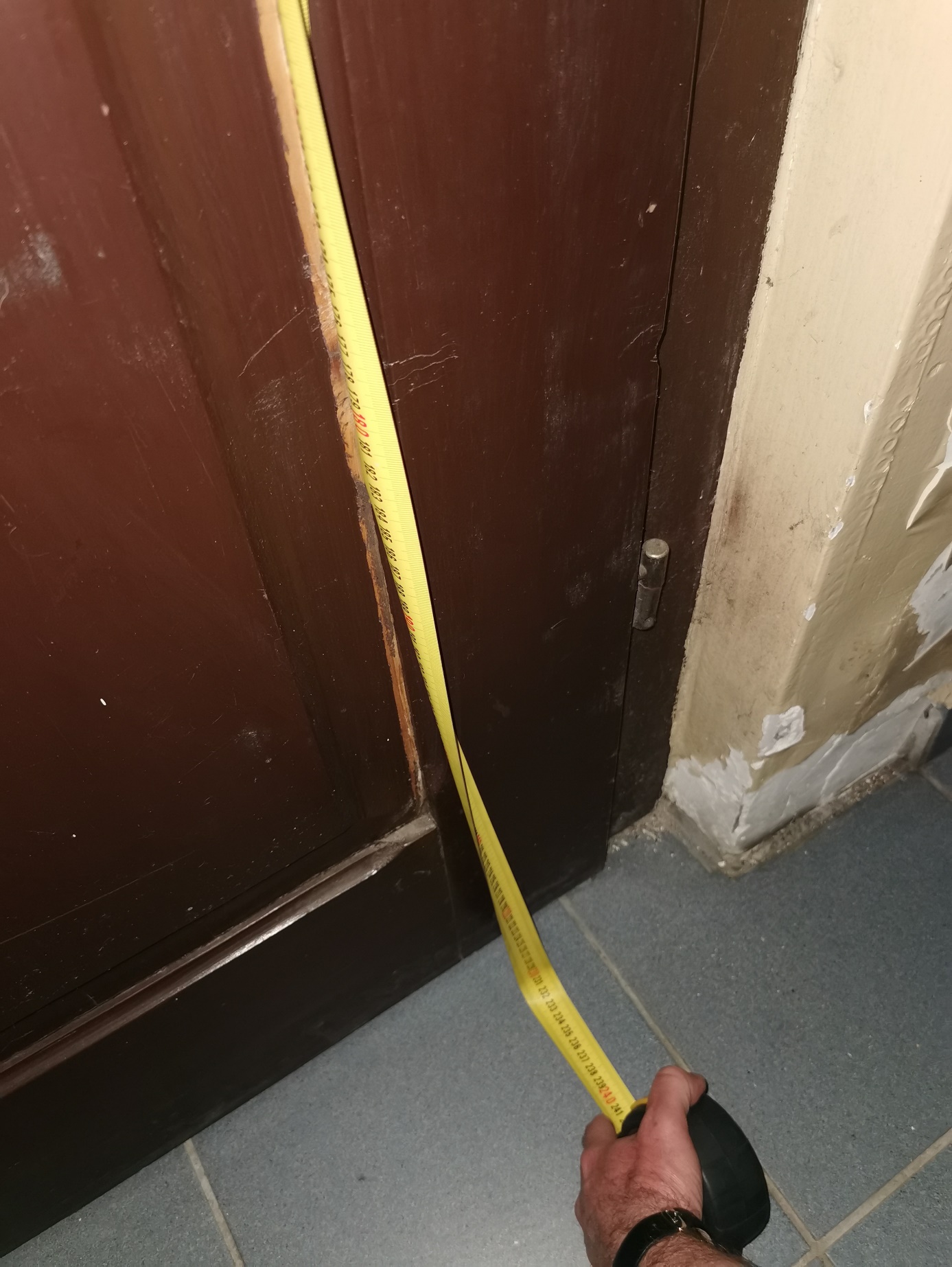 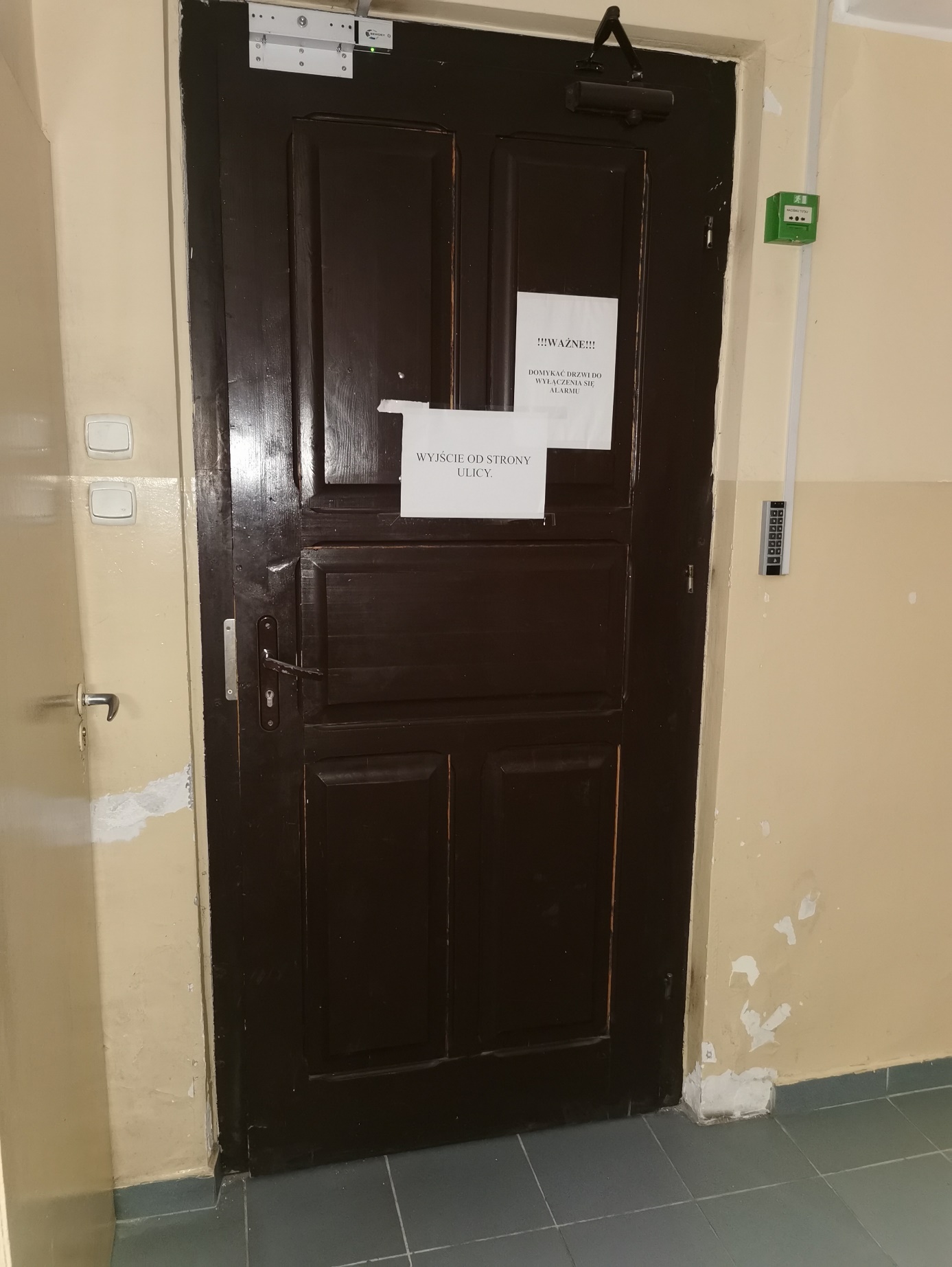 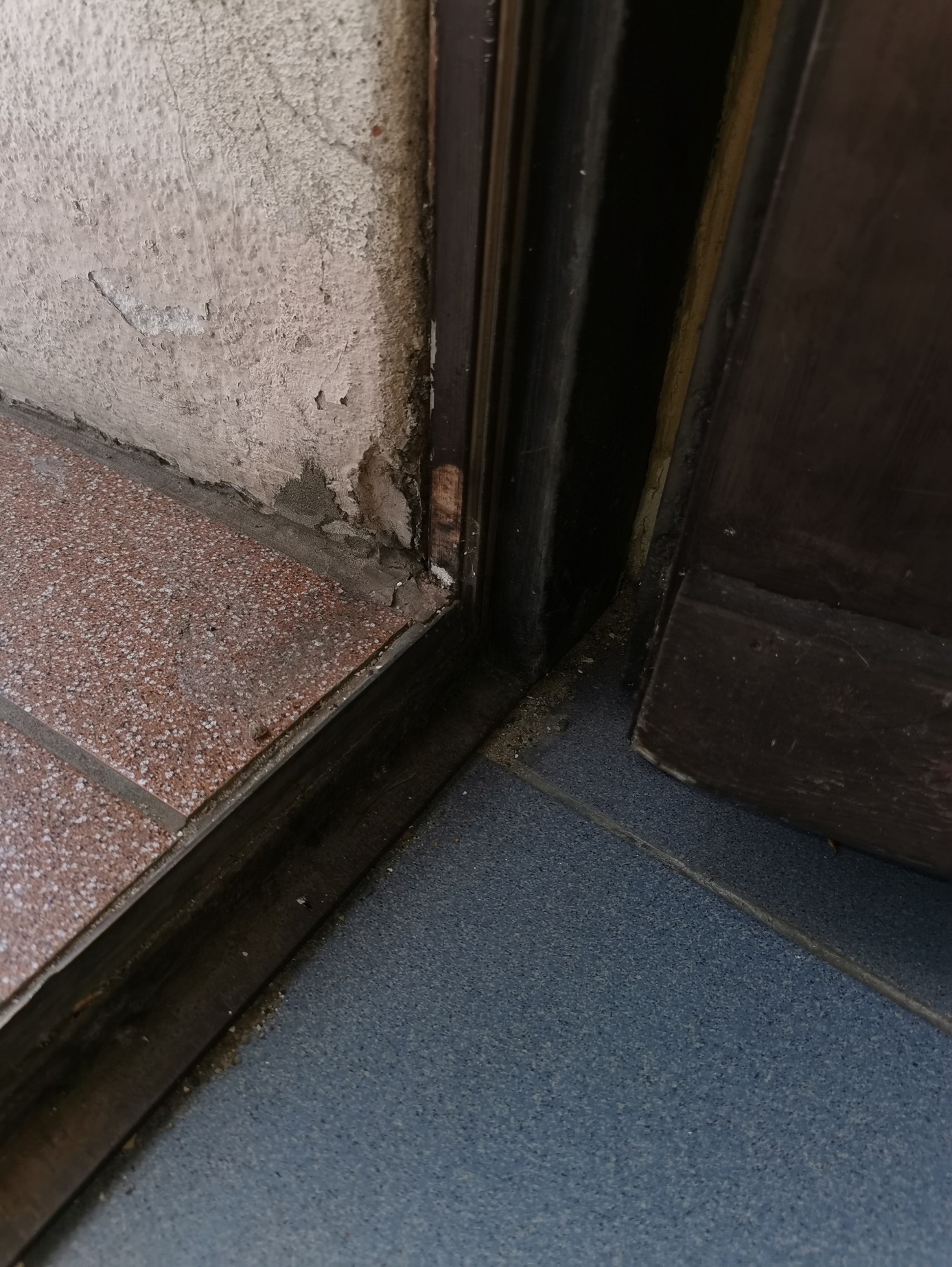 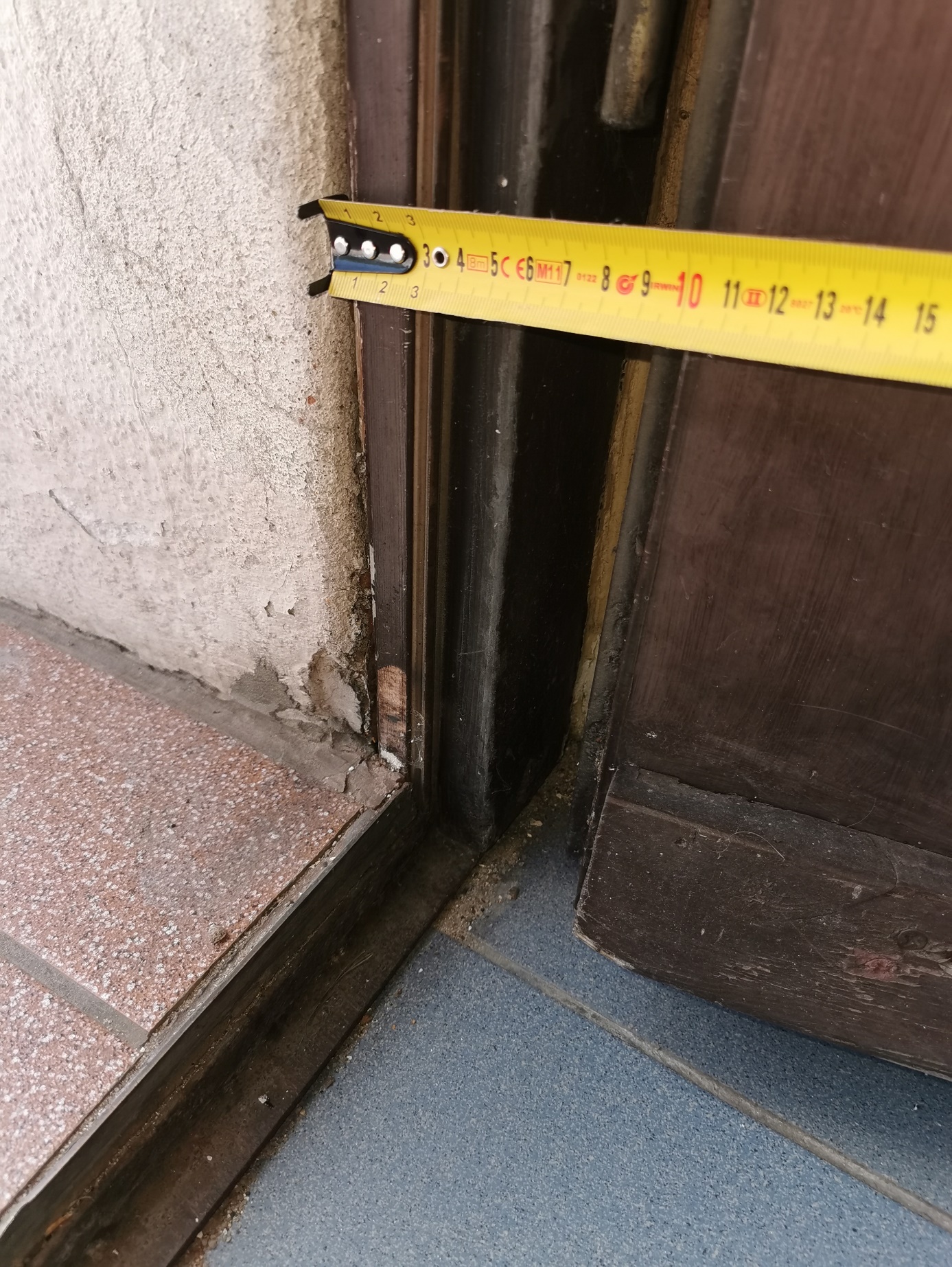 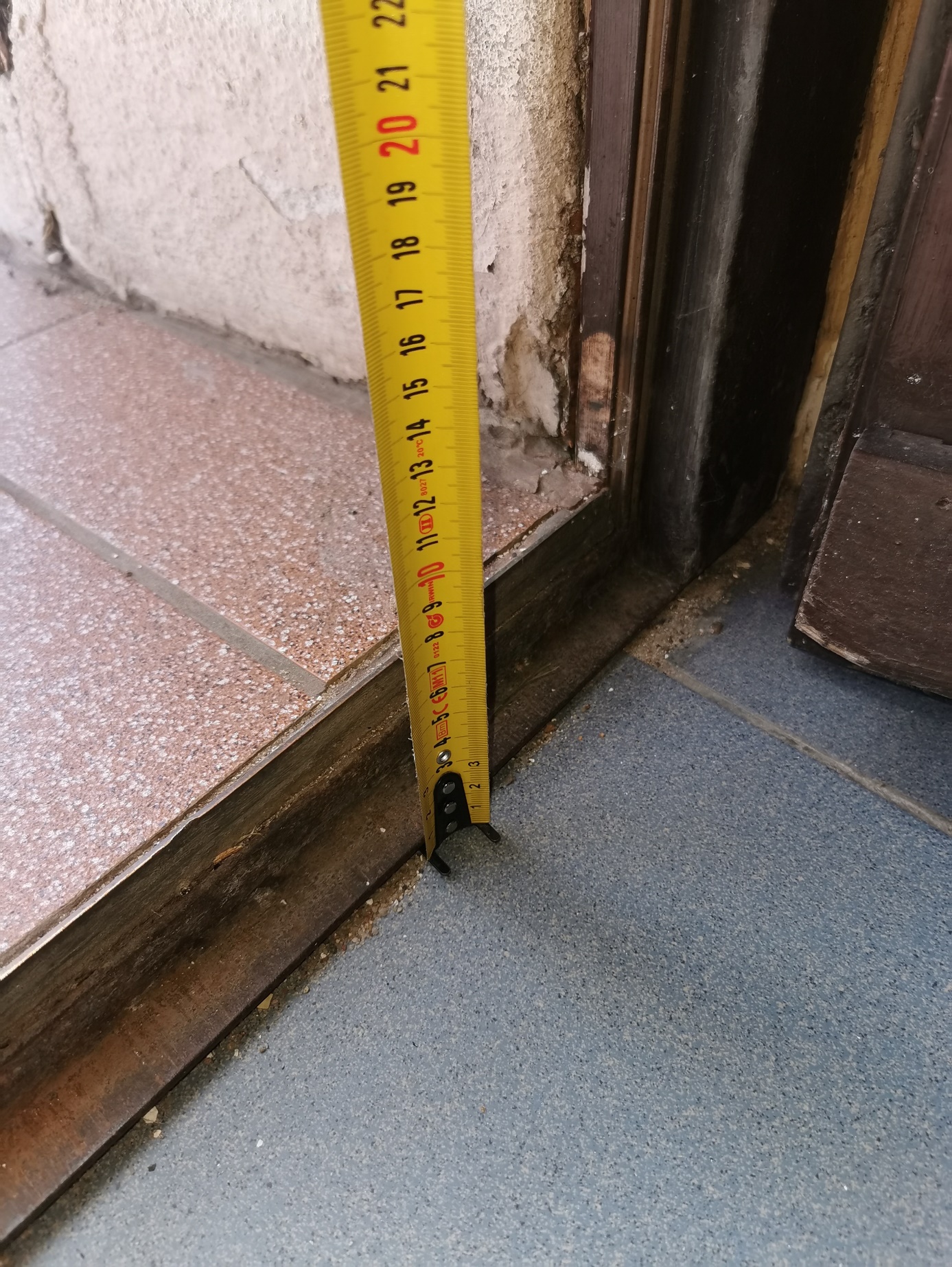 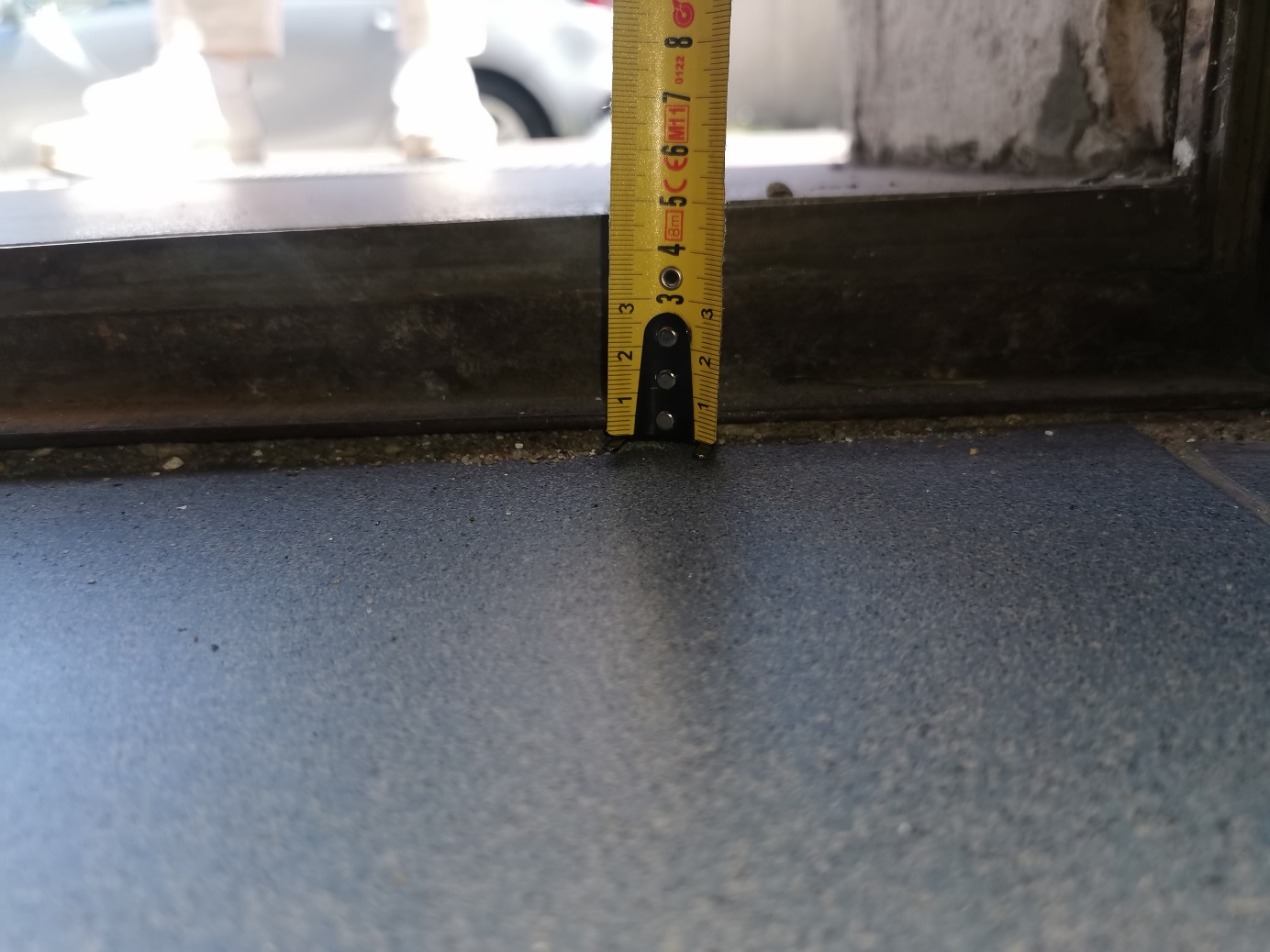 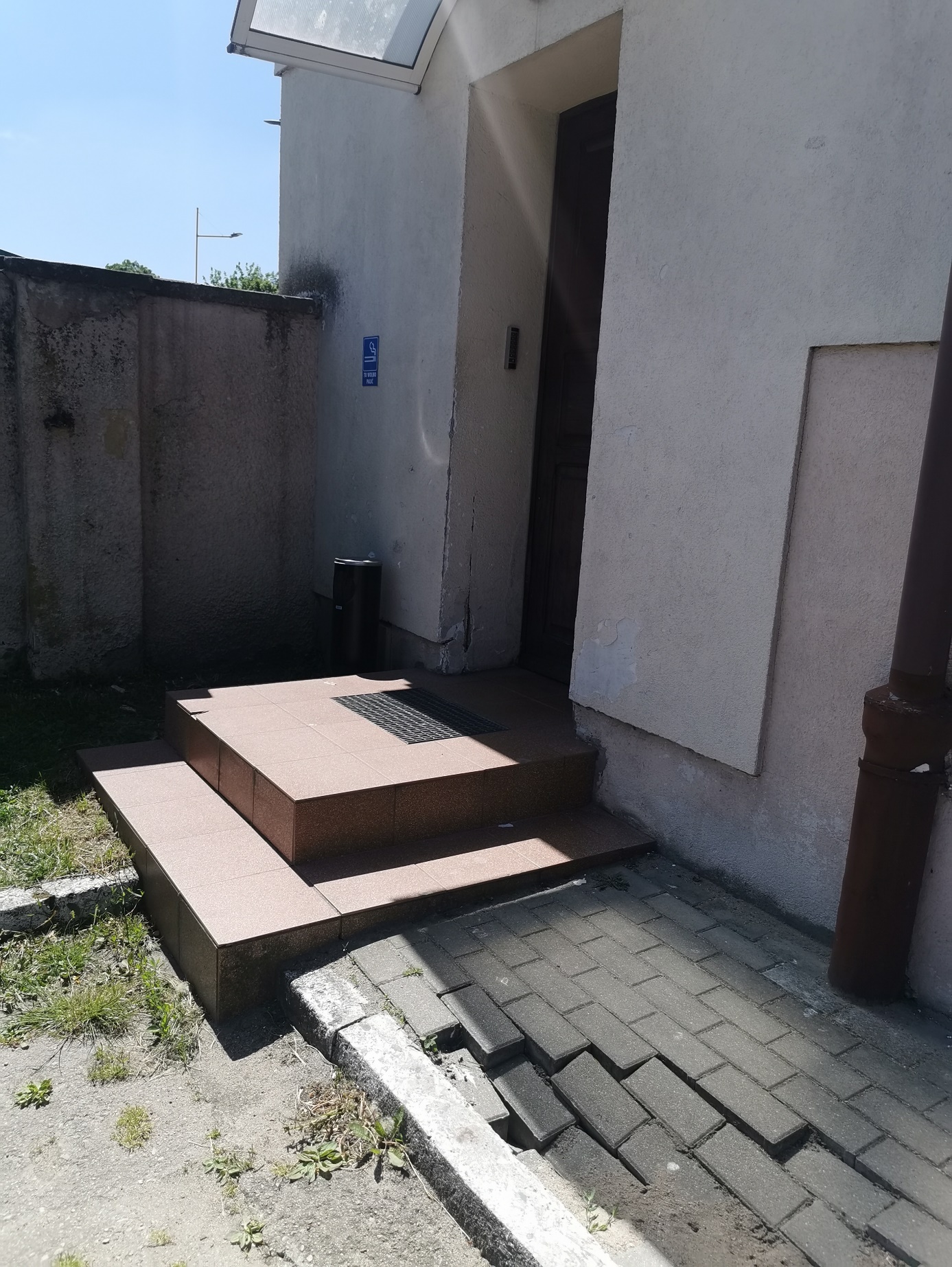 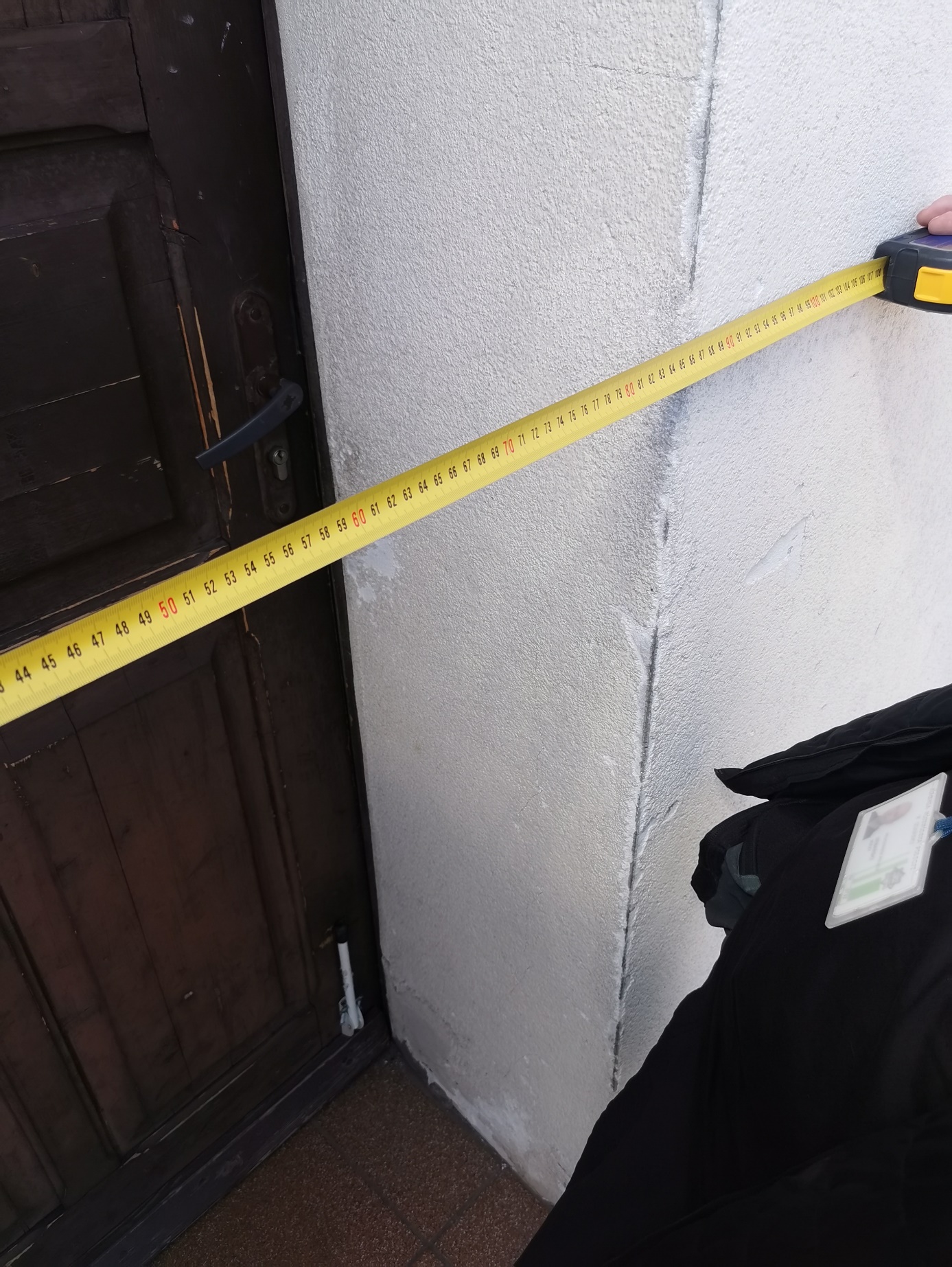 